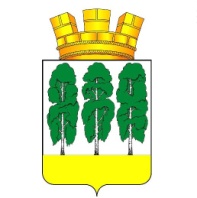 ГЛАВА ГОРОДСКОГО ПОСЕЛЕНИЯ БЕРЕЗОВОБерезовского районаХАНТЫ – МАНСИЙСКОГО АВТОНОМНОГО ОКРУГА - ЮГРЫПОСТАНОВЛЕНИЕот 04.05.2017                                                                                                                № 5пгт. БерезовоОб утверждении состава Общественного совета при городском поселении Березово	В соответствии с постановлением главы городского поселения Березово от 28.03.2017 № 4 «Об Общественном совете при городском поселении Березово»:1. Утвердить состав Общественного совета при городском поселении Березово согласно приложению к настоящему постановлению.2. Опубликовать настоящее постановление в «Официальном вестнике органа местного самоуправления городского поселения Березово» и разместить на официальном веб-сайте органов местного самоуправления городского поселения Березово.3. Настоящее постановление вступает в силу после его подписания.4.	Контроль за исполнением настоящего постановления оставляю за собой.  Глава городского поселения                                                                 Д.С. ЧупровПриложение к постановлению Главы городского поселения Березово  от 04.05.2017 № 5СОСТАВ Общественного совета при городском поселении Березово Ослин Борис Борисович– член Березовской районной общественной организации «Всероссийское общество инвалидов», председатель Общественного совета (по согласованию)Меньщиков Дмитрий Михайлович –староста Прихода храма Рождества Пресвятой Богородицы в пгт. Березово, заместитель председателя Общественного совета (по согласованию)Хазиева Анна Валерьевна–ведущий специалист отдела по труду, социальной и молодежной политике администрации Березовского района, секретарь Общественного советаЧлены Общественного совета:Кутник Людмила Николаевна –председатель первичной общественной организации ветеранов (пенсионеров) войны, труда, Вооруженных сил и правоохранительных органов в                      пгт. Березово (по согласованию)  Мурзина Галина Ивановна–председатель Березовской районной общественной организации «Всероссийское общество инвалидов» (по согласованию)Нигманова Алла Владимировна –член Березовской районной общественной организации ветеранов (пенсионеров) войны, труда, Вооруженных сил и правоохранительных органов (по согласованию) Фарносова Валентина Васильевна–председатель общественной организации «Старожилы Березово» (по согласованию)Чупраков Александр Геннадьевич –член профсоюзной организации «Аэронавигация Севера Сибири» (по согласованию)